                                                                 6 апреля 2019 года субботники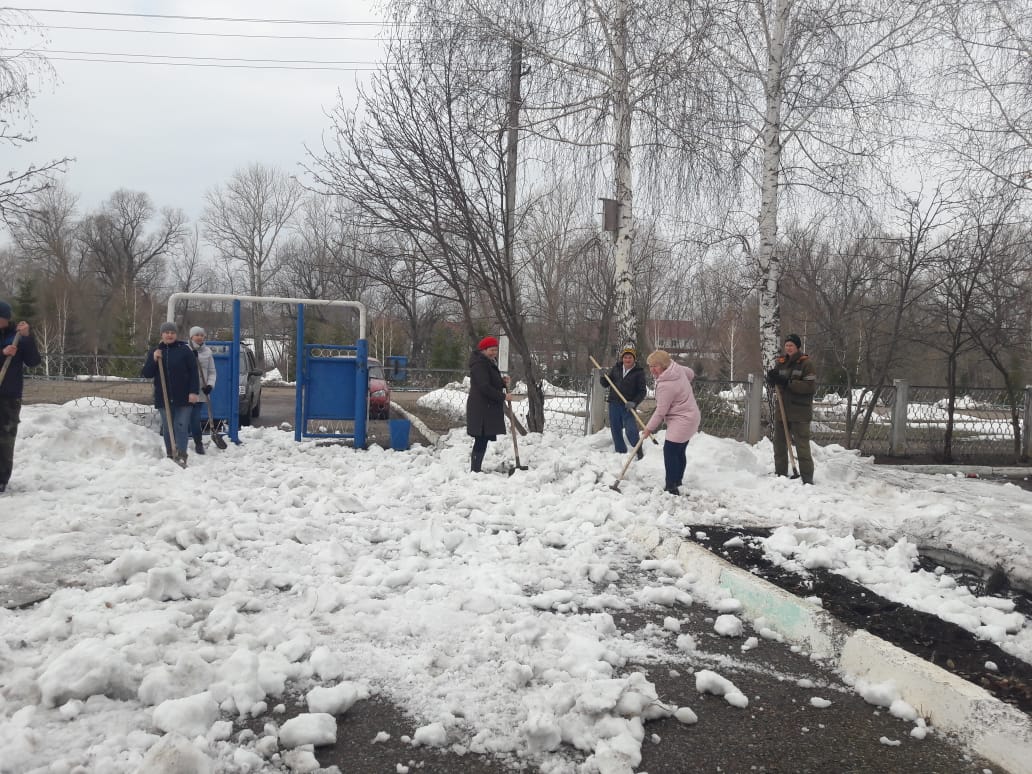 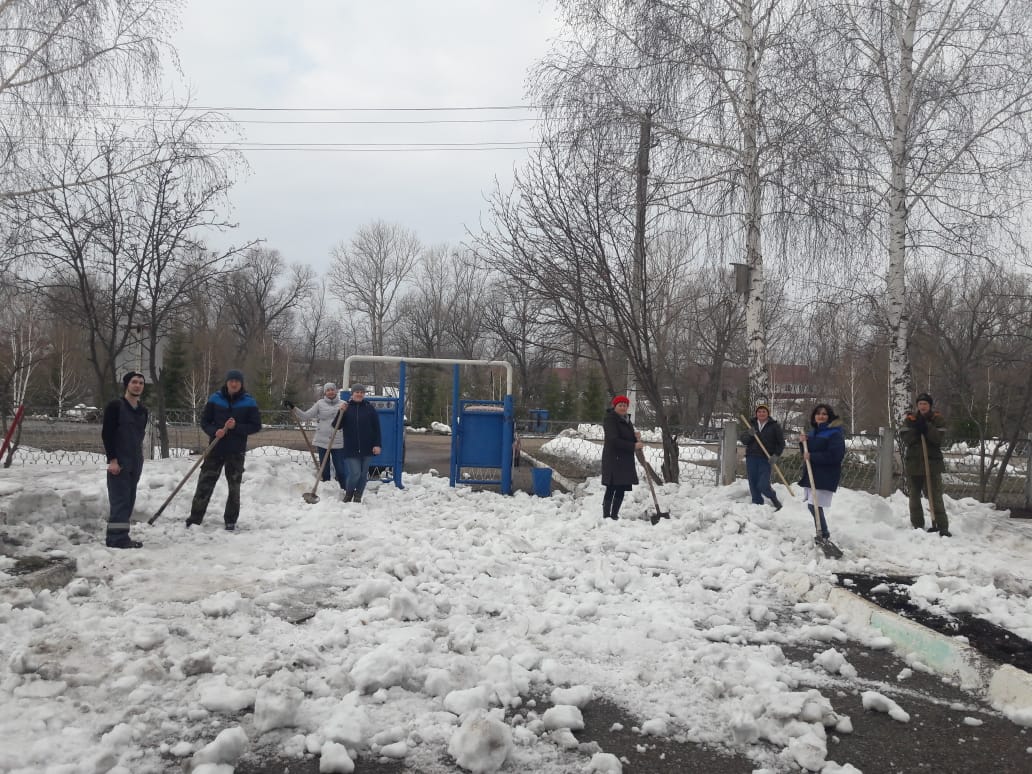 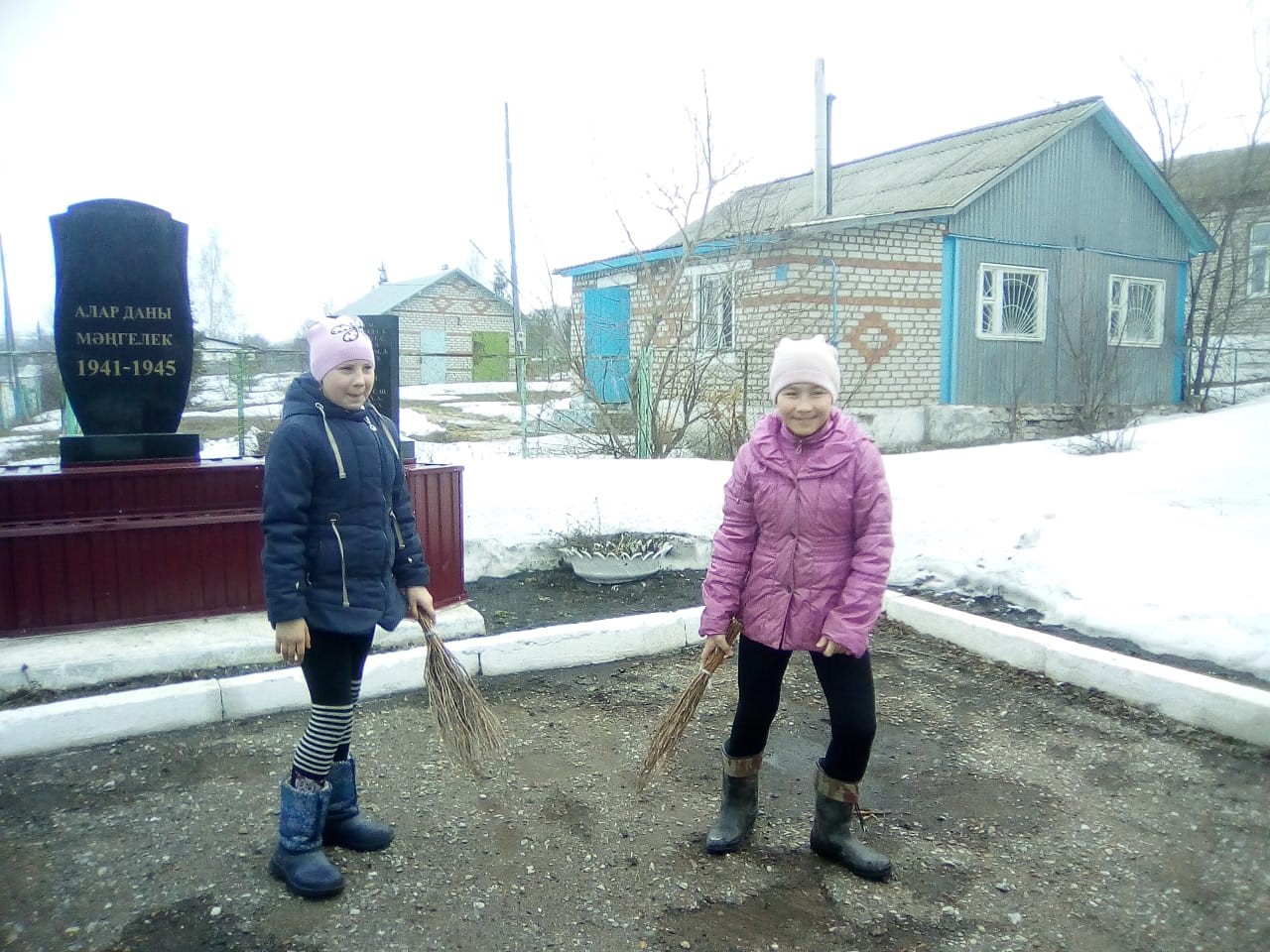 